EVALVACIJA IN ANALIZA DELA NA DOMU - 4. TEDENV razpredelnici naj OTROK sproti odkljuka naloge, ko jih opravi. Če je možno, sproti ali do konca vikenda rešene naloge pripnite v aplikacijo Google Photo.Tudi ta petek, 10.4.2020, bomo doma izvedli čisto pravi naravoslovni dan. Veliko veselja ob učenju ti želim!                                                                                                                                                          učiteljica Saša                                                                                                 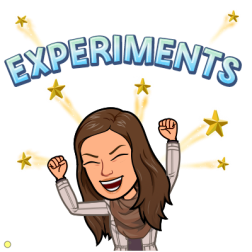 Ime in priimek:Ime in priimek:Ime in priimek:Ime in priimek:PREDMETSNOVOPRAVLJENO (obkljukaj)OPOMBE*(težko, lahko, zanimivo, enostavno, moram bolj utrditi,…)NDPOSKUSISLJMedved in klavirSLJUtrjevanje končnih ločilSLJBranjeMATUtrjevanje poštevankeMATZakon o združevanjuMATŠtevilski izrazi-seštevanjeMATŠtevilski izrazi-odštevanjeGUMPesem in ples MetuljŠPOFitnes MonopolyŠPOTvoji trenutki 4. teden